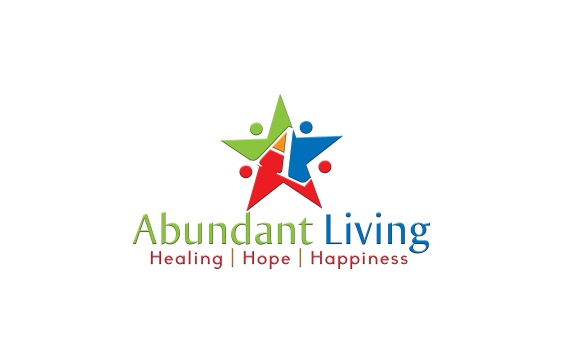 Each One – Reach TenINSTRUCTIONS: From among your family, friends & faith seekers (neighbors or strangers) enlist them as your Personal Prayer and Salvation Interests that, you desire God to save in this upcoming Evangelistic Campaign. IMPORTANT NOTE: When completed, submit to PM Leader | PM Secretary | Interest CoordinatorEach One – Reach TenINSTRUCTIONS: From among your family, friends & faith seekers (neighbors or strangers) enlist them as your Personal Prayer and Salvation Interests that, you desire God to save in this upcoming Evangelistic Campaign. IMPORTANT NOTE: When completed, submit to PM Leader | PM Secretary | Interest CoordinatorNAMENAMETELEPHONEEMAILADDRESSRELATIONMembers MinisterMissionPartnerPersonal Prayer and Salvation InterestsPersonal Prayer and Salvation InterestsPersonal Prayer and Salvation InterestsPersonal Prayer and Salvation InterestsPersonal Prayer and Salvation InterestsPersonal Prayer and Salvation InterestsE.gJohn Doe646-778-8888Johndoe@yahoo.com88-28 163rd Street, Apt. 2B Jamaica NY 11432Spouse/Family1Spouse2Family3Family4Friend5Friend6Friend7Neighbor8Neighbor9Faith-seeker10Faith-seekerNAMENAMETELEPHONEEMAILADDRESSRELATIONMembers MinisterMissionPartnerPersonal Prayer and Salvation InterestsPersonal Prayer and Salvation InterestsPersonal Prayer and Salvation InterestsPersonal Prayer and Salvation InterestsPersonal Prayer and Salvation InterestsPersonal Prayer and Salvation InterestsE.gJohn Doe646-778-8888Johndoe@yahoo.com88-28 163rd Street, Apt. 2B Jamaica NY 11432Spouse/Family1Spouse2Family3Family4Friend5Friend6Friend7Neighbor8Neighbor9Faith-seeker10Faith-seeker